Matematika  1.BUsporiadaj čísla od najmenšieho po najväčšie:17, 4, 11, 14, 19 .....................................        6, 16, 9, 20, 12 ...........................2, 7, 8, 13, 10, 11 ...................................        15, 18, 13, 11, 0 .........................Vypočítaj:11 + 5 =		12 – 1 = 		20 – 6 =15 + 4 =		13 – 2 =		18 – 8 =14 + 4 =		12 – 2 =		19 + 1 =11 + 9 =		15 – 4 =		17 + 2 =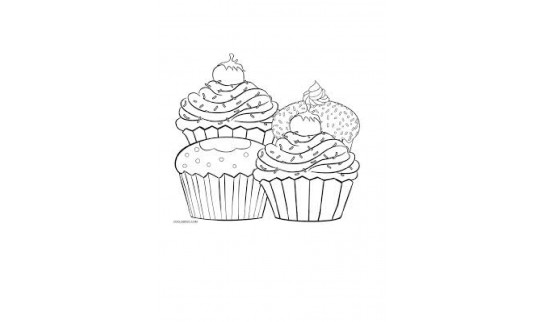  Aké číslo je hneď pred:          Aké číslo je medzi:                  Aké číslo je hneď za:........7                                       18 ........... 20                            11 ............ ........12                                     14 ...........16                             16 .................... 20                                     9 ............ 11                             19 ............3 + 2 = 6 + 2 =6 + 3 =5 + 5 =4 + 6 =4 + 3 =5 + 3 =7 + 2 =7 + 3 =3 + 3 =5 + 1 =3 + 3 =6 – 5 =7 – 4 =8 – 4 =5 – 4 =7 – 3 =5 – 3 =9 – 7 =9 – 6 =4 – 4 =9 – 6 =10 – 6 =10 – 7 =